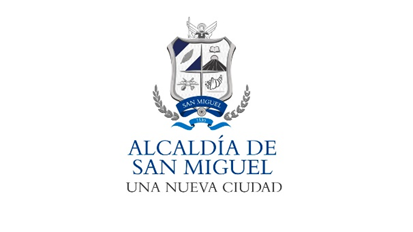 Alcaldía Municipal de San Miguel, Unidad de Acceso a la Información Pública/OIR: En la ciudad de San Miguel, a las ocho horas y treinta minutos del día dieciséis de junio del año dos mil veintiuno.Con vista de la solicitud de acceso a la información pública ingresada a esta unidad, vía correo electrónico, a la cual se le asigno el correlativo ALC SM-2021-021 D, recibida el día 15 de junio de corriente año, en la cual requiere:Si en la Alcaldía Municipal de San Miguel, cuentan con información sobre acciones de planeación y/o ejecución que haya realizado la Comuna, con énfasis en la promoción de iniciativas de instalación de pequeña y mediana empresa e inversión de capitales en su territorio, incluyendo alianzas estratégicas entre salvadoreños residentes en Estados Unidos de América y productores nacionales durante el período del julio 2017- diciembre 2019?En el caso que se hubieran ejecutado dichas acciones, ¿Cuál fue el número de beneficiarios de estos proyectos?¿Cuáles son los Estados de procedencia de los residentes en EUA beneficiados con proyectos de inversión?¿En concepto de miles o millones de dólares, de cuánto fue la inversión de parte de salvadoreños residentes en Estados Unidos de América en el territorio que dio cobertura la Alcaldía?Cómo Alcaldía Municipal, ¿Cuáles considera que son los retos para poner en marcha proyectos específicos para que salvadoreños en el exterior, puedan instalar pequeñas y medianas empresas, invertir en capitales, construir alianzas con productores nacionales y contar con incentivos fiscales, dentro de los territorios municipales?Sobre el particular, el infrascrito Oficial de Información hace las siguientes consideraciones:- Que la solicitud presentada reúne los requisitos establecidos para su admisión en el artículo 66 de la Ley de Acceso a la Información Pública Y 54 del Reglamento de la Ley de Acceso a la Información Pública.-Se gestionará lo solicitado mediante memorándum dirigidos a las unidades administrativas pertinentes de la municipalidad.--En razón de lo solicitado, se responderá en un plazo de 10 días hábiles en primera instancia conforme a la ley, salvo excepciones de ampliación de plazo motivadas y notificadas en legal forma al solicitante.POR TANTO, de conformidad a los artículos 2,6 lit. C ,50 lits. d, g, h, i, k, 65, 66, 69, 70, 71, 72 de la Ley de Acceso a la Información Pública y 53,54,55 y 56 del Reglamento de la Ley de Acceso a la Información Pública, el suscrito Oficial de Información RESUELVE:-Admítase la presente solicitud, se otorga un plazo de respuesta inicial ordinario de 10 hábiles para dar respuesta a la solicitud.-Girar los memorándums necesarios para localizar la información solicitada.--Quedan a salvo los derechos del ciudadano establecidos en la Ley de Acceso a la Información Pública.-Notifíquese al solicitante, por el medio dejado para tal efecto.Lic. Miguel ZelayaOficial de Información